ΣΥΛΛΟΓΟΣ ΕΚΠΑΙΔΕΥΤΙΚΩΝ Π. Ε.                    Μαρούσι  15 – 3 – 2022                                                                                                           ΑΜΑΡΟΥΣΙΟΥ                                                                          Αρ. Πρ.: 97Ταχ. Δ/νση: Μαραθωνοδρόμου 54                                            Τ. Κ. 15124 Μαρούσι                                                  Τηλ. &Fax : 210 8020697                                                                                         Πληροφ.: Δ. Πολυχρονιάδης (6945394406)     Email:syll2grafeio@gmail.comΔικτυακός τόπος: http//: www.syllogosekpaideutikonpeamarousisou.grΠρος: ΤΑ ΜΕΛΗ ΤΟΥ ΣΥΛΛΟΓΟΥ ΜΑΣ  Κοινοποίηση: Δ. Ο. Ε., Συλλόγους Εκπ/κών Π. Ε. της χώραςΘέμα: « Κάλεσμα στην κινητοποίηση πρωτοβάθμιων εκπαιδευτικών σωματείων για το ζήτημα των διορισμών την Παρασκευή 18 – 10 – 2022 στις 14:00 στο ΥΠΑΙΘ». Το Δ. Σ. του Συλλόγου Εκπ/κών Π. Ε. Αμαρουσίου στηρίζει την κινητοποίηση πρωτοβάθμιων εκπαιδευτικών σωματείων διεκδικώντας ΜΑΖΙΚΟΥΣ ΜΟΝΙΜΟΥΣ ΔΙΟΡΙΣΜΟΥΣ ΕΚΠΑΙΔΕΥΤΙΚΩΝ την ΠΑΡΑΣΚΕΥΗ 18 – 3 – 2022 στο ΥΠΑΙΘ στις 14:00 και καλεί τα μέλη του σωματείου μας να δώσουν το παρών στην συγκέντρωση διαμαρτυρίας έξω από το ΥΠΑΙΘ. 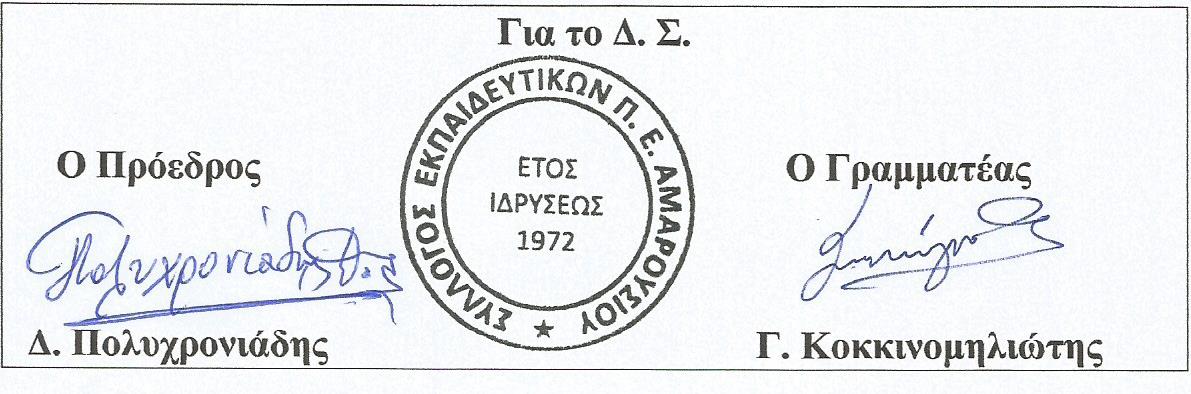 